от 16 сентября 2019 года										№ 1043Об утверждении перечня свалок, подлежащих ликвидации, расположенных на территории городского округа город Шахунья Нижегородской областиВ целях реализации мероприятий реформы обращения с твердыми  коммунальными отходами и во исполнение поручений Губернатора Нижегородской области от 10 апреля 2019 г. № Сл-001-77895/19 и от 11 апреля 2019 г. 
№  Сл-001-79594/19, в соответствии  с  постановлением  Правительства  Нижегородской  области  от 16 июля 2019 г. № 444 «О предоставлении межбюджетных трансферов бюджетам муниципальных районов (городских округов) Нижегородской  области на реализацию полномочий в области обращения с твердыми коммунальными отходами», администрация городского округа город Шахунья Нижегородской области 
п о с т а н о в л я е т: 1. Утвердить прилагаемый перечень свалок, подлежащих ликвидации, расположенных на территории городского округа город Шахунья Нижегородской области.2. Общему отделу администрации городского округа город Шахунья Нижегородской области обеспечить опубликование настоящего постановления в газете «Знамя Труда» и  официальном сайте администрации городского округа город Шахунья Нижегородской области.3. Контроль за исполнением данного постановления возложить на заместителя главы администрации, начальника Управления по работе с территориями и благоустройству администрации городского округа город Шахунья Нижегородской области Софронова Ю.А.И.о. главы местного самоуправлениягородского округа город Шахунья							      А.Д.СеровУтвержденпостановлением администрации                                                                     городского округа город Шахуньяот 16.09.2019 г. № 1043Перечень свалок, подлежащих ликвидации, расположенных 
на территории городского округа город Шахунья Нижегородской области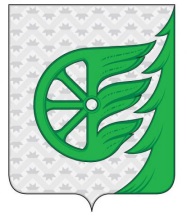 Администрация городского округа город ШахуньяНижегородской областиП О С Т А Н О В Л Е Н И ЕАдрес образования свалки (координаты)Краткая характеристикаОбъем отходовПлощадь свалкиПредварительная стоимость1. г. Шахунья             ул. Крупской д. 2 (57.675133, 46.631552)твердые коммунальные отходы100 м315х202. г. Шахунья            ул. Ярославского              д. 1; (57.676510, 46.596478;)твердые коммунальные отходы100 м310х203. г. Шахунья            ул. Ярославского 13             (57.678142, 46.595287)твердые коммунальные отходы120 м35х204. г. Шахунья ул. Белинского за домом № 44 (57.685765, 46.628554)твердые коммунальные отходы100 м35х255. г. Шахунья            ул. 85 Гвардейская в конце улицы   (57.689432, 46.619407)твердые коммунальные отходы50 м35х206. г. Шахунья            ул. Комсомольская 55г (57.669038, 46.602283)твердые коммунальные отходы30м35х57. г. Шахунья переулок Торговый                  д. 13  (57.677167, 46.632956).твердые коммунальные отходы50 м310х208. р.п. Вахтан               ул. Кадровая (в конце улицы) (57.957587, 46.669214)твердые коммунальные отходы50 м310х209. р.п. Вахтан              ул. Юбилейная (за улицей, в сторону лесной дороги) (57.973749, 46.663592)твердые коммунальные отходы50 м310х1010. р.п. Вахтан                ул. Олимпийская (2 свалки за улицей) (57.966102, 46.65771257.966853, 46.655985)твердые коммунальные отходы100 м320х3011. р.п. Вахтан              ул. Линейная           (5 свалок в начале улицы) (57.961162, 46.67872057.961856, 46.67625257.962732, 46.67414957.962926, 46.67397757.963506, 46.672990)твердые коммунальные отходы150 м310х5012. р.п. Вахтан ул. 40 лет Победы (в конце улицы) (57.953864, 46.695864)твердые коммунальные отходы50 м310х1013. р.п. Вахтан ул. Свердлова (в конце улицы) (57.954468, 46.697109)твердые коммунальные отходы50 м310х1014. р.п. Вахтан ул. Некрасова (в конце улицы) (57.966181, 46.701808)твердые коммунальные отходы50 м310х1015. р.п. Вахтан ул. Чайкиной (в конце улицы) (57.974386, 46.701508)твердые коммунальные отходы35 м320х2016. р.п. Вахтан ул.         8 Марта (в начале улицы) (57.970017, 46.696315)твердые коммунальные отходы50 м310х2017. р.п. Вахтан             ул. Комсомольская (в конце улицы)             (57.974921, 46.693139)твердые коммунальные отходы50 м310х3018. р.п. Вахтан            ул. Крупской (в конце улицы)                (57.973624, 46.692345)твердые коммунальные отходы94 м310х2019. р.п. Сява                     ул. Ветлужская, 10 (58.01150846.286860)твердые коммунальные отходы50 м310х2020. р.п. Сява                   ул. Вокзальная (бывшее здание биржи) (58.01741946.330719)твердые коммунальные отходы50 м310х1021. р.п. Сява                   ул. Молодцова, 27 (в конце улицы)                   (58.01208846.329603)твердые коммунальные отходы50 м310х1022. р.п. Сява                       ул. Набережная, 48  (58.01198646.341941)твердые коммунальные отходы50 м310х1023. р.п. Сява ул. Железнодорожная (очистные сооружения)  (58.02674846.298125)твердые коммунальные отходы50 м310х2024. р.п. Сява              пер. ул. Кооперативная и        ул. Лесозаводская (бывшая опилочная гора) (58.02012346.323552)твердые коммунальные отходы100 м310х3025. р.п. Сява                     ул. Кирпичная, 39 (пустырь за домами)   (58.02896446.310377)твердые коммунальные отходы100 м310х3026. р.п. Сява                   2км до поселка по автодороге (57.998624, 46.357639)твердые коммунальные отходы1,3 га100х100Решение Шахунского районного суда от 11.12.2008 г.                2-415/08 восстановление рекультивация земель27. д. Скородумово (57.738959, 46.434274)твердые коммунальные отходы100 м350х5028. с. Хмелевицы старая ветлечебница (57.751629, 46.365220)твердые коммунальные отходы70м350х5029. д. Б. Свеча 50м от остановки в сторону пилорамы (57.700400, 46.303589)твердые коммунальные отходы100м310х1030. с. Верховское за ул. Садовая (57.898554, 46.386957)твердые коммунальные отходы100м310х3031. п. Лужайки 40м. от д. 11 ул. Зеленая на запад (57.663047, 46.532331)твердые коммунальные отходы50м330х1032. д. Январи 10м от д.43  ул. Центральная на восток (57.684635, 46.571569)твердые коммунальные отходы20м36х733. с. Черное 20м            от д. 1                               ул. Молодежная на юго-запад (57.535197, 46.406796)твердые коммунальные отходы20м36х634. с. Черное 50м от д. 18                             ул. Октябрьская на юго-запад (57.537035, 46.405099)твердые коммунальные отходы200м320х1035. с. Б.Широкое 100м от д. 8 ул. Новая на юго-запад (57.633612, 46.200644)твердые коммунальные отходы40м310х736. с. Б.Широкое 80м от д. 4 ул. Новая на запад (57.632930, 46.202109)твердые коммунальные отходы15м36х737. д. Туманино за пилорамой (57.719761, 46.629917)твердые коммунальные отходы200 м3100х6038. д. Черная бывшая свиноферма (57.723644, 46.601248)твердые коммунальные отходы50м310х1039. с. Верховское за бывшим сенохранилищем (57.902893, 46.381396)твердые коммунальные отходы100м315х1040. д. Ивунино с права от остановки (57.700447, 46.303368)твердые коммунальные отходы50м310х1041. д. Акаты дорога к бывшей АБЗ (57.604986, 46.551721)твердые коммунальные отходы100м35х3042. д. Петрово (57.549078, 46.570798)твердые коммунальные отходы100м310х3043. д. Дыхалиха в конце ул. Полевой (57.744916, 46.338543)твердые коммунальные отходы100м310х1044. д. Красногор в конце ул. Лесная (57.761852, 46.290491)твердые коммунальные отходы100м310х1045. с. Б.Широкое у бывшей фермы (57.632634, 46.192577)твердые коммунальные отходы100м310х5046. с. Б.Широкое бывший песчаный карьер (57.656079, 46.176092)твердые коммунальные отходы50м350х5047. с. Черное 100 м насевер от автодороги (57.533228, 46.421345)твердые коммунальные отходы100м310х3048. с. Черное территория старых ферм (57.529818, 46.406481)твердые коммунальные отходы60м310х2049. д Тюрики территория старых ферм  (57.661512, 46.513829)твердые коммунальные отходы100м310х30Итого: 493654 м39640 м2